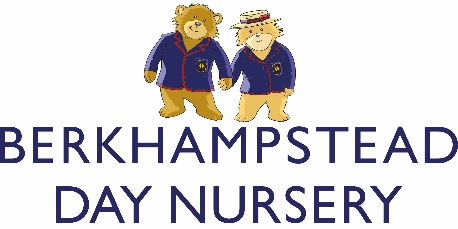 EQUIPMENT POLICY The Nursery strives to provide the children with safe, clean, attractive, age and stage appropriate resources, toys and equipment. We will: • Provide play equipment and resources which are safe and, where applicable, which conform to the BSEN safety standards or Toys (safety) Regulation 1995. • Provide sufficient quantities of equipment and resources for the number of children we are registered for. • Provide resources which promote all areas of learning and development.• Provide resources that promote equality and diversity and avoid racial and gender stereotyping.  • Provide play equipment and resources which will promote progression and continuity, provide challenges and meet the interests and needs of the children. • Make sure that equipment and resources are stored in a way that enables the children to select them independently. • Check all equipment at the start and end of the day; repair, clean or dispose of any worn out damaged or dirty equipment. Check all garden areas for safety prior to each session, and ensure all equipment is stored correctly. Staff to complete daily risk assessment prior to each session. Policy reviewed – March 2021Policy to be next reviewed – March 2022 – Acting Day Nursery Manager